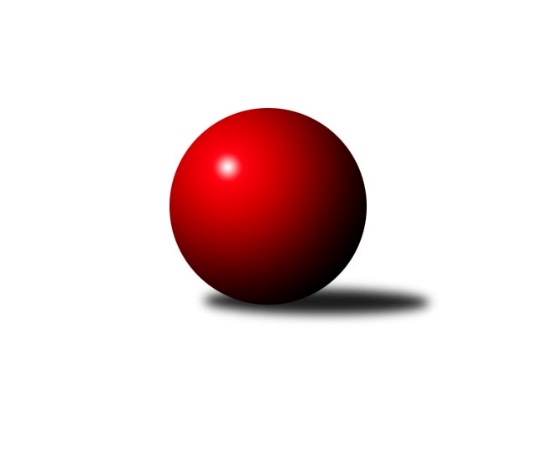 Č.10Ročník 2018/2019	21.11.2018Nejlepšího výkonu v tomto kole: 1817 dosáhlo družstvo: TJ Třebíč DKrajská soutěž Vysočiny B 2018/2019Výsledky 10. kolaSouhrnný přehled výsledků:TJ Nové Město na Moravě C	- TJ Spartak Velké Meziříčí A	5:1	1645:1602	5.0:3.0	21.11.TJ Start Jihlava C	- TJ BOPO Třebíč C	4:2	1443:1433	5.0:3.0	21.11.KK SCI Jihlava 	- TJ Třebíč D	1:5	1655:1817	1.0:7.0	21.11.Tabulka družstev:	1.	TJ Třebíč D	8	7	0	1	37.0 : 11.0 	44.0 : 20.0 	 1646	14	2.	KK SCI Jihlava	9	6	0	3	36.0 : 18.0 	42.0 : 30.0 	 1673	12	3.	TJ Start Jihlava C	9	5	1	3	27.0 : 27.0 	29.0 : 43.0 	 1521	11	4.	TJ Spartak Velké Meziříčí A	8	5	0	3	28.0 : 20.0 	36.5 : 27.5 	 1640	10	5.	TJ BOPO Třebíč C	9	3	1	5	21.0 : 33.0 	34.5 : 37.5 	 1515	7	6.	TJ Nové Město na Moravě C	9	2	0	7	20.0 : 34.0 	33.0 : 39.0 	 1501	4	7.	TJ Spartak Velké Meziříčí B	8	1	0	7	11.0 : 37.0 	21.0 : 43.0 	 1532	2Podrobné výsledky kola:	 TJ Nové Město na Moravě C	1645	5:1	1602	TJ Spartak Velké Meziříčí A	Katka Moravcová	 	 242 	 202 		444 	 1:1 	 426 	 	219 	 207		Bohumil Lavický	Miluše Svobodová	 	 210 	 183 		393 	 2:0 	 343 	 	164 	 179		František Korydek	Radek Horký	 	 209 	 199 		408 	 2:0 	 394 	 	205 	 189		Jiří Starý	Libuše Kuběnová	 	 211 	 189 		400 	 0:2 	 439 	 	228 	 211		Jan Mičkarozhodčí: vedoucí družstevNejlepší výkon utkání: 444 - Katka Moravcová	 TJ Start Jihlava C	1443	4:2	1433	TJ BOPO Třebíč C	Hana Dinnebierová	 	 170 	 177 		347 	 1:1 	 370 	 	199 	 171		Dominika Štarková	Antonín Kestler	 	 171 	 190 		361 	 1:1 	 347 	 	177 	 170		Martin Kantor	Marta Tkáčová	 	 189 	 168 		357 	 1:1 	 366 	 	181 	 185		Zdeňka Kolářová	Jiří Cháb st.	 	 199 	 179 		378 	 2:0 	 350 	 	173 	 177		Jiří Frantíkrozhodčí: Cháb JiříNejlepší výkon utkání: 378 - Jiří Cháb st.	 KK SCI Jihlava 	1655	1:5	1817	TJ Třebíč D	Miroslav Matějka	 	 200 	 185 		385 	 0:2 	 462 	 	241 	 221		Tomáš Brátka	Jiří Chalupa	 	 200 	 265 		465 	 1:1 	 425 	 	215 	 210		Petr Picmaus	Svatopluk Birnbaum	 	 219 	 194 		413 	 0:2 	 481 	 	233 	 248		Libor Nováček	Robert Birnbaum	 	 197 	 195 		392 	 0:2 	 449 	 	228 	 221		Zdeněk Tomanrozhodčí: vedoucí družstevNejlepší výkon utkání: 481 - Libor NováčekPořadí jednotlivců:	jméno hráče	družstvo	celkem	plné	dorážka	chyby	poměr kuž.	Maximum	1.	Zdeněk Toman 	TJ Třebíč D	444.00	295.7	148.3	3.2	2/3	(449)	2.	Jiří Chalupa 	KK SCI Jihlava 	437.90	302.8	135.1	5.1	3/3	(465)	3.	Libor Nováček 	TJ Třebíč D	434.13	299.8	134.3	4.6	3/3	(483)	4.	Svatopluk Birnbaum 	KK SCI Jihlava 	428.33	295.2	133.1	4.9	3/3	(447)	5.	Bohumil Lavický 	TJ Spartak Velké Meziříčí A	428.15	296.1	132.1	4.5	4/4	(450)	6.	Tomáš Brátka 	TJ Třebíč D	413.50	294.5	119.0	11.3	3/3	(462)	7.	Jiří Starý 	TJ Spartak Velké Meziříčí A	412.13	286.7	125.5	6.5	3/4	(434)	8.	Josef Lavický 	TJ Spartak Velké Meziříčí B	409.50	274.0	135.5	9.3	2/3	(418)	9.	Robert Birnbaum 	KK SCI Jihlava 	408.87	291.2	117.7	8.5	3/3	(442)	10.	Martin Michal 	TJ Třebíč D	407.83	285.2	122.7	7.0	3/3	(433)	11.	Katka Moravcová 	TJ Nové Město na Moravě C	407.65	286.9	120.8	9.6	4/4	(444)	12.	Miroslav Matějka 	KK SCI Jihlava 	407.58	284.3	123.3	10.0	3/3	(440)	13.	Zdeněk Kováč 	TJ Spartak Velké Meziříčí A	405.42	285.4	120.0	9.4	3/4	(452)	14.	Petr Picmaus 	TJ Třebíč D	401.17	277.6	123.6	7.7	3/3	(429)	15.	Vladimír Dočekal 	KK SCI Jihlava 	401.17	277.8	123.3	9.7	2/3	(419)	16.	Jaroslav Mátl 	TJ Spartak Velké Meziříčí B	397.40	281.9	115.5	8.7	3/3	(452)	17.	Martin Kantor 	TJ BOPO Třebíč C	394.00	278.3	115.7	10.7	3/4	(420)	18.	Jiří Cháb  st.	TJ Start Jihlava C	392.03	284.9	107.2	10.3	4/4	(419)	19.	Libuše Kuběnová 	TJ Nové Město na Moravě C	389.50	278.7	110.8	9.4	4/4	(423)	20.	Dominika Štarková 	TJ BOPO Třebíč C	387.00	277.2	109.8	11.3	4/4	(420)	21.	Dušan Kamenský 	TJ Spartak Velké Meziříčí B	386.80	281.3	105.5	12.3	3/3	(431)	22.	Antonín Kestler 	TJ Start Jihlava C	386.44	283.0	103.4	12.3	4/4	(413)	23.	Rudolf Krejska 	TJ Spartak Velké Meziříčí B	383.17	273.3	109.9	12.7	2/3	(435)	24.	František Korydek 	TJ Spartak Velké Meziříčí A	382.69	278.4	104.3	11.4	4/4	(412)	25.	Zdeňka Kolářová 	TJ BOPO Třebíč C	380.70	278.2	102.6	14.3	4/4	(410)	26.	Jiří Frantík 	TJ BOPO Třebíč C	380.13	270.6	109.6	12.4	4/4	(403)	27.	Marta Tkáčová 	TJ Start Jihlava C	368.45	271.2	97.3	14.5	4/4	(413)	28.	Nikola Vestfálová 	TJ Start Jihlava C	366.75	263.8	103.0	14.5	4/4	(421)	29.	František Lavický 	TJ Spartak Velké Meziříčí B	357.50	264.3	93.2	16.9	3/3	(387)	30.	Miluše Svobodová 	TJ Nové Město na Moravě C	357.17	264.3	92.8	16.5	3/4	(393)	31.	Jiří Pavlas 	TJ Třebíč D	354.00	274.5	79.5	15.5	2/3	(367)	32.	Jozef Lovíšek 	TJ Nové Město na Moravě C	343.50	258.2	85.3	17.8	4/4	(410)		Kateřina Mičková 	TJ Spartak Velké Meziříčí A	423.00	297.0	126.0	11.0	1/4	(423)		Jan Mička 	TJ Spartak Velké Meziříčí A	419.75	283.0	136.8	4.5	2/4	(439)		Radek Horký 	TJ Nové Město na Moravě C	388.33	280.8	107.6	12.0	2/4	(408)		Sebastián Zavřel 	TJ Start Jihlava C	374.00	265.3	108.7	10.3	1/4	(387)		Petra Svobodová 	TJ Nové Město na Moravě C	372.75	276.5	96.3	13.8	2/4	(401)		Hana Dinnebierová 	TJ Start Jihlava C	369.50	270.5	99.0	12.5	2/4	(381)		Anna Sedláková 	TJ BOPO Třebíč C	355.13	257.0	98.1	18.5	2/4	(375)		Gabriela Malá 	TJ BOPO Třebíč C	348.00	243.0	105.0	13.0	2/4	(376)Sportovně technické informace:Starty náhradníků:registrační číslo	jméno a příjmení 	datum startu 	družstvo	číslo startu
Hráči dopsaní na soupisku:registrační číslo	jméno a příjmení 	datum startu 	družstvo	Program dalšího kola:11. kolo28.11.2018	st	19:30	KK SCI Jihlava  - TJ Nové Město na Moravě C	28.11.2018	st	20:00	TJ Spartak Velké Meziříčí B - TJ Spartak Velké Meziříčí A	30.11.2018	pá	20:00	TJ Třebíč D - TJ BOPO Třebíč C				-- volný los -- - TJ Start Jihlava C	Nejlepší šestka kola - absolutněNejlepší šestka kola - absolutněNejlepší šestka kola - absolutněNejlepší šestka kola - absolutněNejlepší šestka kola - dle průměru kuželenNejlepší šestka kola - dle průměru kuželenNejlepší šestka kola - dle průměru kuželenNejlepší šestka kola - dle průměru kuželenNejlepší šestka kola - dle průměru kuželenPočetJménoNázev týmuVýkonPočetJménoNázev týmuPrůměr (%)Výkon6xLibor NováčekTřebíč D4816xLibor NováčekTřebíč D120.064816xJiří ChalupaKK SCI Jihlava 4657xJiří ChalupaKK SCI Jihlava 116.074654xTomáš BrátkaTřebíč D4624xTomáš BrátkaTřebíč D115.324626xZdeněk TomanTřebíč D4496xZdeněk TomanTřebíč D112.074493xKatka MoravcováNové Město C4444xKatka MoravcováNové Město C110.164442xJan MičkaVel. Meziříčí A4392xJan MičkaVel. Meziříčí A108.92439